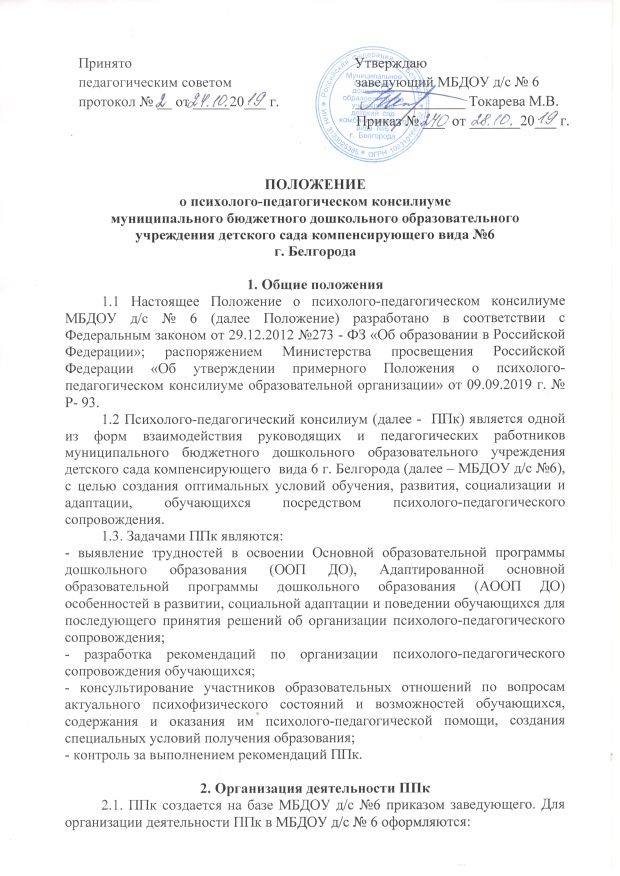 - приказ заведующего МБДОУ д/с № 6 о создании ППк с утверждением состава ППк- Положение о ППк, утвержденное заведующим.	2.2. В ППк ведется документация согласно приложению 1.	Протоколы ППк в пределах учебного года группируются в хронологическом порядке по номерам и хранятся в МБДОУ д/с № 6 - 3 года.	2.3. Общее руководство деятельностью ППк возлагается на заведующего МБДОУ д/с № 6.	2.4. Состав ППк: председатель ППк – старший воспитатель, заместитель председателя ППк (определенный из числа членов ППк), педагог-психолог, учитель-логопед, учитель-дефектолог, другие педагогические работники, секретарь ППк (определенный из числа членов ППк)	2.5. Заседания ППк проводятся под руководством председателя ППк или заместителя председателя ППк.	2.6. Ход заседания фиксируется в протоколе (приложение 2).Протокол ППк оформляется не позднее 5 рабочих дней после проведения заседания и подписывается всеми участниками заседания ППк.2.7. Коллегиальное решение ППк, содержащее обобщенную характеристику воспитанника и рекомендации по организации психолого-педагогического сопровождения, фиксируются в заключении.  Заключение подписывается всеми членами ППк в день проведения заседания и содержит коллегиальный вывод с соответствующими рекомендациями, которые являются основанием для реализации психолого-педагогического сопровождения обследованного воспитанника и доводится до сведения родителей (законных представителей) в день проведения заседания.2.8.В случае несогласия родителей (законных представителей) воспитанника с коллегиальным заключением ППк о необходимости направления  ребенка на (Ц) ТПМПК, они выражают свое мнение в письменной форме (приложение №3). Образовательный процесс воспитанника будет осуществляться по образовательной программе, которая реализуется в учреждении в соответствии с федеральным государственным образовательным стандартом дошкольного образования.2.9.Коллегиальное заключение ППк доводится до сведения педагогических работников, работающих с обследованным воспитанником и специалистов, участвующих в его психолого-педагогическом сопровождении, не позднее 3 рабочих дней после проведения заседания.2.10. При направлении воспитанника на (Ц)ТПМПК оформляется представление ППк на воспитанника (приложение 4).Представление ППк на воспитанника на (Ц)ТПМПК выдается родителям (законным представителям) под личную подпись в «Журнале направлений воспитанников на (Ц)ТПМПК»3. Режим деятельности ППк3.1. Периодичность проведения заседаний ППк определяется планом заседаний ППк МБДОУ д/с №6.3.2. Заседания ППк подразделяются на плановые и внеплановые.3.3. Плановые заседания ППк проводятся в соответствии с планом проведения, но не реже одного раза в полугодие. 3.4. Внеплановые заседания ППк проводятся по необходимости (при зачислении нового воспитанника, нуждающегося в психолого-педагогическом сопровождении; при отрицательной (положительной) динамике обучения, развития воспитанника; при возникновении новых обстоятельств, влияющих на обучение и развитие воспитанника, в соответствии с запросами родителей (законных представителей, педагогических и руководящих работников МБДОУ д/с №6); с целью решения конфликтных ситуаций и других случаях.3.5. При проведении ППк учитываются результаты освоения ООП ДО, АООП ДО,  АОП ДО, комплексного обследования специалистами ППк, степень социализации и адаптации воспитанника.3.6. Деятельность специалистов ППк осуществляется бесплатно.3.7. Специалисты, включенные в состав ППк,  выполняют работу в рамках основного рабочего времени, в соответствии с планом заседаний ППк, а также запросами участников образовательных отношений на обследование и организацию комплексного сопровождения воспитанников.4. Проведение обследования4.1. Процедура и продолжительность обследования ППк определяются исходя из задач обследования, а также возрастных, психофизических и иных индивидуальных особенностей обследуемого воспитанника.4.2. Обследование воспитанника специалистами ППк осуществляется по инициативе родителей (законных представителей) или сотрудников МБДОУ д/с №6 с письменного согласия родителей (законных представителей) (приложение 5).4.3. Секретарь ППк по согласованию с председателем ППк заблаговременно информирует членов ППк о предстоящем заседании, организует подготовку и проведение заседания ППк.4.4. На период подготовки ППк и последующей реализации рекомендаций воспитаннику назначается ведущий специалист: воспитатель, учитель-логопед, дефектолог, педагог-психолог или другой специалист. Ведущий специалист представляет воспитанника на ППк и выходит с инициативой повторных обсуждений на ППк (при необходимости).4.5. По данным обследования каждым специалистом составляется представление (приложение 6,7, 8, 9)   и разрабатываются рекомендации.На заседании ППк обсуждают результаты обследования ребенка каждым специалистом, составляется коллегиальное заключение ППк.4.6. Родители (законные представители) имеют право принять участие в обсуждении результатов освоения содержания АООП ДО, АОП ДО, комплексного обследования специалистами ППк, степень социализации и адаптации воспитанника.5. Содержание рекомендаций ППК по организации психолого-педагогического сопровождения воспитанников5.1. Рекомендации ППк по организации психолого-педагогического сопровождения воспитанников с ограниченными возможностями здоровья, конкретизируют, дополняют рекомендации (Ц)ТПМПК и включают в себя:-   разработку адаптированных основных образовательных программ;- разработку адаптированной образовательной программы на воспитанника с ОВЗ. 	5.2. 	Рекомендации ППк по организации психолого-педагогического сопровождения воспитанника, испытывающего трудности в освоении ООП ДО,  развитии и социальной адаптации включают в себя:- проведение групповых, подгрупповых и (или) индивидуальных коррекционно-развивающих занятий с воспитанниками;- разработку индивидуально - ориентированного плана психолого-педагогического сопровождения  воспитанника;- профилактику асоциального (девиантного) поведения воспитанника	5.3. Рекомендации по организации психолого-педагогического сопровождения воспитанников с ограниченными возможностями здоровья реализуются на основании письменного согласия родителей (законных представителей) (приложение 10) 	Приложение 1Документация ППк:1. Приказ о создании ППк с утвержденным составом специалистов ППк;2. Положение о ППк;3. План заседаний ППк на учебный год;4. Журнал учета заседаний ППк и обучающихся, прошедших ППк по форме:5. Журнал регистрации коллегиальных заключений  и рекомендаций психолого-педагогического консилиума по форме:6. Протоколы заседания ППк;7. Карта развития воспитанника, получающего психолого-педагогическое сопровождение. В карту развития вносятся данные по коррекционной-развивающей работе, проводимой специалистами психолого-педагогического сопровождения. В ней находятся:-  копия заключения (Ц)ТПМПК;- представления на воспитанника узких специалистов, педагога группы;- коллегиальное заключение консилиума; - представление психолого-педагогического консилиума на воспитанника для предоставления на (Ц)ТПМПК;- копия направления на (Ц)ТПМПК;- дополнительное соглашение с родителями (законными представителями) на проведение диагностического исследования;- договор между образовательной организацией и родителями (законными представителями) воспитанника о его психолого-педагогическом обследовании и сопровождении;- заявление о согласии на обучение ребенка с ограниченными возможностями здоровья по адаптированной основной общеобразовательной программе;- адаптированная образовательная программа на воспитанника с ОВЗ;- индивидуально – ориентированный план психолого-педагогического сопровождения  воспитанника (без статуса ОВЗ);- результат деятельности участников сопровождения воспитанника в … учебном году;  Карта развития хранится у председателя консилиума и доступна педагогам и специалистам ДОУ, работающим с обучающимся.8. Журнал направлений обучающихся на (Ц)ТПМПК  по форме:Приложение 2Протокол № 1заседания психолого–педагогического консилиума дошкольного бюджетного  дошкольного образовательного учреждения детского  сада  компенсирующего вида № 6 г. Белгородаот « » _______ 20__   г.Присутствовали:1. __________ старший воспитатель - председатель ППк;Члены ППк:2. __________ воспитатель, секретарь ППк;3. __________ педагог-психолог; 4. __________ учитель–логопед;7. __________ учитель – дефектолог;Приглашены: 1.________________________________________, родитель ребенка2___________________, ….Повестка дня:1…….2. ……Слушали:………….………….Коллегиальное решение ППк:…………………….1.Председатель ПП – консилиума______________________    /___________/                                                                                                  Члены ППк:2. Секретарь, воспитатель ППк          __________________   /___________/3.Учитель – дефектолог                          ___________________  /___________/4. Педагог  - психолог                            ____________________ /___________/5. Учитель – логопед                              ____________________ /___________/Приглашенные:                                       ___________________/________/Приложение 3Председателю психолого-педагогического консилиума МБДОУ д/с № 6Колпаковой Т.А.______________________________(ФИО родителя (законого представителя)Заявление-отказ родителей (законных представителей) от направления ребенка на (Ц)ТПМПК Я, ___________________________________________________________________________(Ф.И.О. родителя (законного представителя) полностью)_____________________________________________________________________________отказываюсь от направления моего ребенка______________________________________________________________________(Ф.И.О. ребенка полностью)«____»_________________года рождения на (центральную) территориальную психолого-медико-педагогическую комиссию. С разделом 2 пп. 2.8 «Положения о психолого-педагогическом консилиуме МБДОУ д/с №6»* ознакомлен (а). О последствиях принятого решения проинформирован (а).  «___»_____20___г.                                                                 Подпись____________* Раздел 2, пп. 2.8. В случае несогласия родителей (законных представителей) воспитанника с коллегиальным заключением ППк о необходимости направления  ребенка на (Ц) ТПМПК, они выражают свое мнение в письменной форме. Образовательный процесс воспитанника будет осуществляться по образовательной программе, которая реализуется в учреждении в соответствии с федеральным государственным образовательным стандартом дошкольного образования.Приложение 4Представление психолого-педагогического консилиума (полное наименование дошкольной образовательной организации)  навоспитанника (ФИО) для предоставления на (Ц)ТПМПК 1. Общие сведения:- основные данные ребенка (дата рождения, дата поступления в образовательное учреждение- группа: комбинированная, компенсирующей направленности, общеразвивающая и др.);- по какой программе обучался последний год (полное наименование)- состояние здоровья- данные о предыдущих заключениях ЦПМПК (ТПМПК).  - состав семьи (возраст родителей, уровень образования, состав семьи, социально-бытовые условия, особенности   детско-родительских отношений, трудности, переживаемые в семье).История развития ребенка: время обнаружения отклонения в развитии, основные жалобы и претензии со стороны родителей, педагогов и других лиц.Специфика внешнего вида и поведения ребенка (контактность, характер   его эмоционального реагирования, взаимоотношение со сверстниками, общая мотивация, отношение к результатам собственной деятельности (критичность и адекватность). Отношение семьи к трудностям ребенка (от игнорирования до готовности к сотрудничеству), наличие других родственников или близких людей, пытающихся оказать поддержку, факты дополнительных (оплачиваемых родителями (законными представителями)) занятий с ребенком (занятия с логопедом, дефектологом, психологом, репетиторство).Информация об условиях и результатах образования ребенка в организации, осуществляющей образовательную деятельность (динамика освоения программного материала):Состояние представлений об окружающем, особенности детских видов деятельности (игровой/учебной): характер сведений о самом себе, понимание родственных связей, степень ориентировки в окружающем мире и точность доступных возрасту представлений о нем.Особенности усвоения учебного материала (по всем образовательным областям) и их соответствие требованиям программы обучения и воспитанияЗаключение воспитателя: основную образовательную программу усваивает в…. объеме; испытывает/не испытывает затруднения в усвоении……..5.           Характеристика познавательного развития:5.1.  Особенности восприятия   (зрительного, слухового, тактильного), уровень развития внимания (произвольного и   непроизвольного), характеристика основных свойств внимания (устойчивость, концентрация, активность, переключаемость, распределяемость), особенности   мнестической и  мыслительной деятельности.5.2.Уровень развития эмоционально-волевой сферы: особенности проявления эмоций и чувств (преобладающий тип настроения), способность к волевому усилию.5.3.Особенности, влияющие на результативность обучения: мотивация к обучению (фактически не проявляется, недостаточная, нестабильная), сензитивностъ в отношениях с педагогами в учебной деятельности (на критику обижается, дает аффективную вспышку протеста, прекращает деятельность, фактически не реагирует, другое), качество деятельности при этом (ухудшается, остается без изменений, снижается), эмоциональная напряженность, истощаемость (высокая, с очевидным снижением качества деятельности и пр., умеренная, незначительная) и др.Заключение педагога-психолога: уровень актуального развития соответствует/не соответствует/ приближен  возрастной норме/ несколько снижен ….Состояние речи ребенка: импрессивная сторона речи (понимание диалога, связной речи, предложений, грамматических категорий и форм); экспрессивная сторона речи (просодическая сторона речи, звукопроизношение, лексико-грамматический   строй  и  связная  речь);  степень сформированности  фонематического восприятия,  строение  и  подвижность артикуляционного аппарата.  Заключение учителя-логопеда: …..Рекомендации: ………………Дата составления характеристики:         Подписи (председатель ППк, воспитатель обучающегося, специалисты: учитель-логопед, педагог-психолог, учитель-дефектолог.)Руководитель организации:                                        Печать образовательной организации  Приложение 5Дополнительное СОГЛАШЕНИЕ  С РОДИТЕЛЯМИ (ЗАКОННЫМИ ПРЕДСТАВИТЕЛЯМИ) НА ПРОВЕДЕНИЕ ДИАГНОСТИЧЕСКОГО ИсследованияНастоящее соглашение составлено в соответствии с законодательством РФ (Конституция РФ, Закон об образовании - Статья 42 «Психолого-педагогическая, медицинская и социальная помощь обучающимся, испытывающим трудности в освоении основных общеобразовательных программ, развитии и социальной адаптации», Статья 44 (пункт 6) Права, обязанности и ответственность в сфере образования родителей (законных представителей) несовершеннолетних обучающихся, Федерльный государственный образовательный стандарт дошкольного образования глава 3 «Требования к условиям реализации основной образовательной программы дошкольного образования» пункт «Требования к психолого-педагогическим условиям реализации основной образовательной программы дошкольного образования», Федеральный закон РФ о правах ребенка и др.), Положение о Психологической службе образовательного учреждения, Этический кодекс психолога и педагога предполагает персональную ответственность педагогического состава за соблюдение оговоренных с его стороны прав и обязанностей. Диагностический мониторинг развития детей в МБДОУ № 6 осуществляется по следующим направлениям:Диагностика развития основных психических процессов ребенка.Диагностика эмоционального состояния ребенка.Диагностика адаптации ребенка в ДОУ.Диагностика развития личности ребенка.Изучение отношения ребенка к социальной сфере (социуму).Логопедическое обследование.Тифлопедагогическое обследование.Диагностика усвоения образовательной программы ДОУ.Диагностика готовности к школьному обучению.Данные диагностического обследования Вашего ребенка могут быть использованы для написания обобщенного заключения об особенностях развития детей определенного возраста, однако, имя и фамилия ребенка упоминаться не будут. Будут использоваться только групповые (обобщенные) данные. Результаты каждого ребенка будут закодированы для возможного последующего обследования или повторного анализа данных. Вся информация личного характера будет храниться в тайне. Без Вашего письменного разрешения информация о ребенке не предоставляется третьим лицам (педагогам, администрации учреждения), кроме случаев, оговоренных Законодательством РФ.Я, ______________________________________________________________________(Ф.И.О. законный представитель ребенка)даю согласие/не даю согласие (нужное подчеркнуть) на проведение диагностического мониторинга с моим ребенком ________________________, посещающим группу № ____.(Ф.И.О. ребенка)Настоящее соглашение составлено в соответствии с законодательством РФ (Конституция РФ, Закон об образовании, Федеральный закон РФ о правах ребенка и др.), Положением о Психологической службе образования, Этическим кодексом психолога и предполагает персональную ответственность педагога за соблюдение оговоренных с его стороны прав и обязанностей. Дата _________ Подпись родителя _____________/________________________/Дата _________ Подпись учителя логопеда ______________ /____________________/Дата _________ Подпись тифлопедагога _____________ /_____________________/Дата _________ Подпись воспитателя ____________/_______________________/Дата _________ Подпись педагога - психолога ____________/___________________/Приложение  6 Логопедическое  представление на ППк воспитанника группы____ МБДОУ д/с №6Фамилия, имя, отчество ребенка:  …Дата рождения: …..  Возраст на момент обследования:  ……Речевое окружение: …… (недостатки речи у близких, двуязычие, наследственность и т.п.)Связная речьОбщая характеристика речи: ……… (в соответствии с возрастным уровнем)Качество рассказа (пересказа): …….Типы используемых предложений: …….Уровень необходимой помощи: ……Общее звучание речи:  …… (высотность, темп, плавность, голос, дыхание, интонированность)Звуковая сторона речиАртикуляционный аппарат:Строение: ……Двигательная функция: ………Звукопроизношение:Отсутствие звука: ……Смешение звуков: ……Замена звука:  …… Искажение произношения:   ……Слоговая структура слова: ….Звуковой анализ и синтез:    …..по какой группе или нескольким группам фонем есть нарушения)Начальные навыки чтения и письма:    ……  (только для читающих и пишущих)Словарный запас:Общая характеристика словарного запаса:   Количественный объем: …. Качественное употребление: ….. Использование слов в расширенном или суженном значении……. Соотношение активного и пассивного словаря: ……. Преимущество употребление слов различных частей речи:      …… Иные особенности:  ……Грамматический строй речиСловоизменение:      ………Словообразования: ……..Синтаксис (типы построения предложений и особенности нарушения их строения)…..Соответствие возрастному уровню:    …Понимание грамматических форм и конструкций:    понимание текста:       ……	иные особенности:    ………..           Особенности речи, связанные с заиканием:         …..Заключение: ….Рекомендации:  …..«____» _____ 20__г.                          _____________                     ___________                  дата    месяц    год                                              Подпись                               расшифровкаПриложение 7Педагогическое представление на ППк воспитанника группы____ МБДОУ д/с №6Фамилия, имя, отчество ребенка …..  Дата рождения   …….Срок пребывания в данном МБДОУ в каком возрасте поступил ……….Откуда поступил: из семьи, из другого ДОУ (причина) Соматическое здоровье: а) болеет редко; б) часто болеет простудными заболеваниями;в) имеет хронические нарушения здоровья; г) плохо ест; д) трудно засыпает и беспокойно спит;       е) иное__________________________________________________________________________Оценка адаптации ребенка в группе: а) хорошая; б) удовлетворительная; в) недостаточная; г) низкая; д) иное_________________________________________________________________Социально – бытовые навыки: а) соответствуют возрасту; б) недостаточно сформированы; в) не сформированы Особенности латерализации: а) праворукий; б) леворукий; в) амбидекстрОсобенности игровой деятельности: а) игра соответствует возрасту; б) игра соответствует более раннему возрасту; в) преобладает манипулятивная игра; г) игра отсутствует; д) иное_____________________________________________________________________________Основные трудности, отмечаемые в общении: а) трудностей нет; б) не умеет поддерживать игру; в) предпочитает быть в одиночестве; г) плачет, малоконтактен со взрослыми, детьми; д) иное______________________________________________________________________________Моторика: а) соответствует возрасту; б) моторно неловок, неуклюж; в) дефекты тонкой ручной моторики; г) иное____________________________________________________________Память: а) без особенностей; б) медленно запоминает и быстро забывает; в) быстро запоминает и быстро забывает г) иные проблемы_______________________________________Мышление: а) соответствует возрасту; б) недостаточно сообразителен; г) грубые нарушения мышления; д) иное_________________________________________________________________Речевое развитие: а) речь соответствует возрасту; б) речь невнятная, имеются трудности звукопроизношения; в) бедный словарный запас; г) речь грамматически неправильна; д) запинки в речи; е) речь отсутствует; ж) иное ___________________________________________Произвольность деятельности: а) соответствует возрасту; б) не способен контролировать свою деятельность; в) неусидчив, часто не доводит дело до конца; г) мешает педагогам, детям; д) быстро истощаем; е) иное________________________________________________________Темп деятельности: а) соответствует возрасту; б) сонлив и вял в течение дня; в) темп работы на занятиях неравномерен; г) работает медленно и невнимательно; д) темп деятельности быстрый, но деятельность «хаотична и бестолкова»; е) иное_____________________________Основные трудности, отмечаемые в обучении: а) усваивает программу хорошо; б) усваивает программу удовлетворительно; в) программу усваивает с трудом; г) программу не усваивает; г) иное__________________________________________________________________________Усвоение программы соответствующей возрастной группы:счет в пределах ________________________а) прямой с ошибками / без ошибок; б) пересчет с называнием / без называния итогового числа; в) операции + / -1 на конкретном материале / самостоятельно; две группы предметов сравнивает / затрудняется; умеет / затрудняется сравнивать предметы и раскладывать в возрастающем порядке; знает / не знает основные цвета; знает / не знает геометрические фигуры. Запас общих сведений: называет / называет своё имя, возраст, имена родителей, домашний адрес, времена года обозначает словом / затрудняется, признаки времени года называет / затрудняется / не знает;  знания о  животном и растительном мире соответствует программным требованиям / недостаточны; г)иное_____________________________________Заключение:    ________________    Рекомендации:   ______________«____» _____ 20__г.                          _____________                ___________                  дата    месяц    год                                          подпись                               расшифровкаПриложение  8Представление педагога–психолога на ППк воспитанника группы___МБДОУ д/с №6Фамилия, имя, отчество воспитанника        _______________________________     	Дата рождения ______________________________________________________Внешний вид ребенка: _______________________________________________Принятие задания: __________________________________________________Сотрудничество со взрослыми (контактность):__________________________Сенсорное развитие (уровень развития восприятия): ____________________Ориентировочно-познавательная деятельность:________________________Характер действий: хаотичные действия ___________ пробующие действия____________ примеривание  ____________ зрительная ориентировка _____________________________Состояние интеллектуального развития:Уровень развития нагдядно-действенного мышления:_______________________________Уровень развития наглядно-образного мышления:__________________________________Уровень развития элементов логического мышления:________________________________Уровень развития количественных представлений:__________________________________Уровень сформированности представлений:об окружающем: ______________________________о себе: ________________________________________о своей семье: ___________________________________о предметах ближайшего окружения: __________________ о явлениях и объектах природы: ________________________о причинно-следственных связях в природе: __________________Сформированность ведущей деятельности: _____________________Заключение: ___________________________________________________________________Рекомендации: ____________________________________________________________________«___» ____ 20___г.                      _____________                               /_____________ /   Дата   месяц   год                                          подпись                                                   расшифровка Приложение 9Представление по результатам обследования учителем-дефектологом (тифлопедагогом)Фамилия, имя ребенка__________________________________________________________Дата рождения_________________________________________________________________Трудности в развитии: ребенок с нарушениями опорно-двигательного аппарата / зрения / слуха / речи/ ЗПР / УО / ТМНР / расторможенный-гиперактивный / негативистичный / аутичный Характеристики деятельности/действий: Мотивация деятельности: мотивирован / недостаточно мотивирован / не мотивирован.Целенаправленность деятельности: деятельность целенаправленная/отдельные целенаправленные действия со стимулированием/нецеленаправленные действия/отказ от деятельности.Продуктивность деятельности: продуктивная/ низко продуктивная/ непродуктивная.Знания и представления об окружающем: соответствуют возрасту / ограничены / не соответствуют возрасту/ искажены / выявить не удалосьВремена года: верно /с ошибками/ механически /не знает Месяцы: верно /с ошибками/ механически /не знает Дни недели: верно /с ошибками/ механически /не знает Предметные представления (узнавание, называние, различение деталей, выделение признаков, знание назначения, обобщение в понятие, группировка): соответствуют возрасту / ограничены / не соответствуют возрасту/ искажены / выявить не удалосьСенсорные эталоны:Цвет: не различает / соотносит / выделяет по слову / называет; (все –некоторые)Форма: не различает / соотносит / выделяет по слову / называет; (все –некоторые)Величина: не различает / соотносит / выделяет по слову / называет (все –некоторые)Характер поверхностей: не различает / соотносит / выделяет по слову / называет (все –некоторые)Вывод: соответствует возрасту / не соответствует возрасту (частично-грубо)Пространственно-временные представления: Ориентировка в схеме тела сформирована / частично сформирована / не сформированаОриентировка от себя сформирована / частично сформирована / не сформированаОриентировка на листе бумаги сформирована / частично сформирована / не сформированаОриентировка в пространстве сформирована / частично сформирована / не сформированаВременные представления:Дата рождения и свой возраст: знает/неточно/не знает Текущая дата: знает/не знаетПредметно-практическая и конструктивная деятельность: использует зрительное соотнесение/целенаправленные пробы/ нецеленаправленные пробы / хаотичные действия / отказ от деятельностиСпецифика продуктивной деятельности: действует самостоятельно/ с помощью / стереотипные действия / манипуляцииГотовность осязательно-двигательного анализатора:тактильная чувствительность: соответствуют возрасту / ограничены / не соответствуют возрасту/ искажены /развитие мелкой моторики: частично справляется с заданиями/, допускает незначительные ошибки/ использует помощь.состояние мышечного тонуса (гипотонус, гипертонус мышц руки);способы захвата предмета (пальцевый (пинцетный/щипковый/многопальцевый), ладонный пальцево-ладонный); сила удержания (достаточная/недостаточная);точность мелких движений (достаточная/недостаточная);Состояние осязательного восприятия:(хаотичное/последовательное восприятие руки/ моно-, биномануальное восприятие/Поисковые и прослеживающие движения руки; сформированы / частично сформированы /не сформированы/ выявить не удалосьКоординация глаз и руки: сформирована / частично сформирована / не сформирована выявить не удалосьРаспознавание предметов различных форм и поверхностей частями теля (в соответствии с возрастом) сформирована / частично сформирована /не сформированаГотовность слухового анализатора к пространственно-различительной деятельности:Соотношение звуковых сигналов с источником звука: сформирована / частично сформирована / не сформированаЛокализация звука и его направлений; сформирована/частично сформирована/не сформированаПереключение звукового внимания: сформировано/частично сформировано/не сформированоСоотнесение звука с действием: сформировано/частично сформировано/ не сформировано; узнавание и различение по голосам окружающих людей: сформировано / частично сформировано / не сформировано.Обонятельная чувствительность:Различение основных запахов и их локализация: сформировано / частично сформировано / не сформированоСоотнесение запахов и их источников: сформировано / частично сформировано / не сформировано;Уровень развития двигательной сферы (состояния общей моторики, позы и походки ребенка):Координация движений: дифференцированность /недифференцированность движений; координация рук, ног: сформирована / частично сформирована / не сформирована; Скорость движения: умеренная/чрезмерная/замедленнаяСпособы передвижения: "гусиный шаг"/ походка "страусаДлина шага (нормальный, семенящий) Нарушение позы: стоя, сидя, при ходьбе, при обследовании предметовНаличие навязчивых движений: размахивание руками/трение глаз/ «трепетание» рук/ вращательные, качательные движения туловищем (Поделки, рисунки): соответствуют возрасту/не в полной мере /не соответствуют / недоступныОбучаемость Помощь: принимает / избирательно / не принимает Характер помощи: стимулирующая/организующая/направляющая (подсказка)/обучающая (полный показ-объяснение)Способность переноса на аналогичные задания: переносит/ частично / не переносит Уровень освоения содержания обучения в целом (с учетом результатов тифлопедагогического обследования): освоен / освоен не в полном объеме или частично / не освоен            Дата обследования_____________________________________________________Учитель-дефектолог (тифлопедагог) ______________________________________Приложение 10 __________________________________(наименование должности руководителяобразовательной организации)__________________________________(наименование образовательной организации)адрес: __________________________________от  _______________________________(Ф.И.О. родителя (законного представителя) ребенка с ограниченными возможностями здоровья)адрес:  _____________________________________________________________ ,телефон: __________________________Заявлениео согласии на обучение ребенкас ограниченными возможностямиздоровья по адаптированной основнойобщеобразовательной программеЯ ___________________________________________________________________________,(Ф.И.О. родителя (законного представителя) ребенка с ограниченными возможностями здоровья)            являюсь_______________________________  ______________________________________,                      (матерью/отцом/законным представителем)                                                   (Ф.И.О. ребенка)руководствуясь ч. 3 ст. 55 Федерального закона от 29.12.2012 N 273-ФЗ "Об образовании в Российской  Федерации" и на основании заключения ________________________________ _____________________________________________________________________________ (наименование психолого-медико-педагогической комиссии)от "____"__________ _______ г. № _________, заявляю о согласии на обучение _________________________________ по адаптированной основной общеобразовательной                    (Ф.И.О. ребенка)программе для детей с __________________________________________________________ в ____________________________________________________________________________.(наименование образовательной организации)Приложения:Копия заключения ПМПК«____» ________________ 20___ г.                           _____________/_____________________№ДатаТематика заседанияВид консилиума(плановый/внеплановый)№п/пДата, времяФИОребенкаВозрастПолПроблемаЗаключение специалиста или коллегиальное заключение ППкРекомендацииСпециалист или состав ППк№п/пФИОвоспитанника,группа     ДатарожденияЦельнаправленияПричинанаправленияОтметка о получениинаправления родителямиОтметка о получениинаправления родителямиОтметка о получениинаправления родителямиПолучено:далеепереченьдокументов.документов.переданныхродителям(законнымпредставителям)представителям)Я,  ФИО  родителя  (законногоЯ,  ФИО  родителя  (законногоЯ,  ФИО  родителя  (законногопредставителя)представителя)пакетдокументов получи (а).документов получи (а).документов получи (а).«   »  _____20    г.Подпись:Расшифровка:Расшифровка: